AVISLa  Municipalité souhaite offrir à la population le service d’impression et de plastification de votre passeport de vaccination.  Si vous êtes intéressé par ce service veuillez contacter Kate at 418-795-3350 pour donner votre nom et les informations suivantes:Numéro de carte d’assurance maladieDate de naissanceDate de la première injectionNom des parents La MCNGSL a récemment lancé un nouveau site web et continue à ajouter de l’information sur le site.Vous êtes invités à visiter l’adresse suivante: www.mcngsl.ca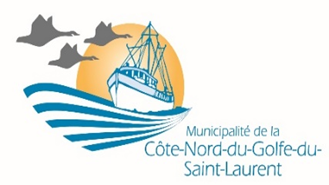 BULLETIN  --  1ère EDITIONHARRINGTON HARBOURVoici ce qui se passe chez nous….TELMATIKSERVICE D’ALERTE À  LA POPULATIONTelmatik - Message Express est un système d’alerte qui nous permet de communiquer avec les citoyens en cas de situation d’urgence.Message Express vous donne accès à une plateforme de réception de messages et c’est à vous de décider comment vous souhaitez recevoir ces messages d’alerte.* Nous avons déjà commencé à créer une base de données de nos citoyens.  Donc, il se peut que vous soyez déjà inscrit au système Telmatik  - Message Express system.Pour vous assurer d’être sur l liste, la Municipalité de la Côte-Nord-du-Golfe-du-St-Laurent invite la population à s’inscrire et à confirmer la façon dont vous désirez être rejoint : par courriel, message téléphonique, message texte ou même les trois!Pour nos citoyens qui n’ont pas le service internet, vous pouvez vous inscrire en nous contactant au 418-787-2244 ou localcommitteehh@gmail.com.L’espace vert devrait être terminé et prêt à être utilisé au printemps.En ce qui concerne le bâtiment de recyclage, nous travaillons toujours sur ce projet et nous espérons qu’il sera terminé en 2022.Les rénovations de la cuisine de la salle communautaire sont prévues pour cet automne.La Municipalité est en constante négociation avec la STQ afin d’améliorer le service de bateau-taxi entre Chevery et Harrington Harbour. Nous continuerons à travailler sur le projet de pont entre ces deux villages.Le matériel a été reçu pour les trottoirs et certaines réparations ont été effectuées.Le “système” internet haute vitesse à Harrington ainsi que tous les autres sites de la Basse-Côte-Nord ont des signaux 4G LTE à haute vitesse. Les nuances concernant la couverture sont basées sur:-        La position de la tour par rapport au foyer à couvrir-        La position de l’antenne sur la tour par rapport au foyer à       couvrir      -        PaysageAdresses civiques: Le processus de numérotation des lots est enfin terminé. Les adresses seront disponibles lors de la réunion publique. Pour les personnes qui ne seront pas présentes à la réunion, elles seront envoyées par la poste le jour suivant. Une RÉUNION PUBLIQUE aura lieu le 3 novembre 2021 à 7 pm.